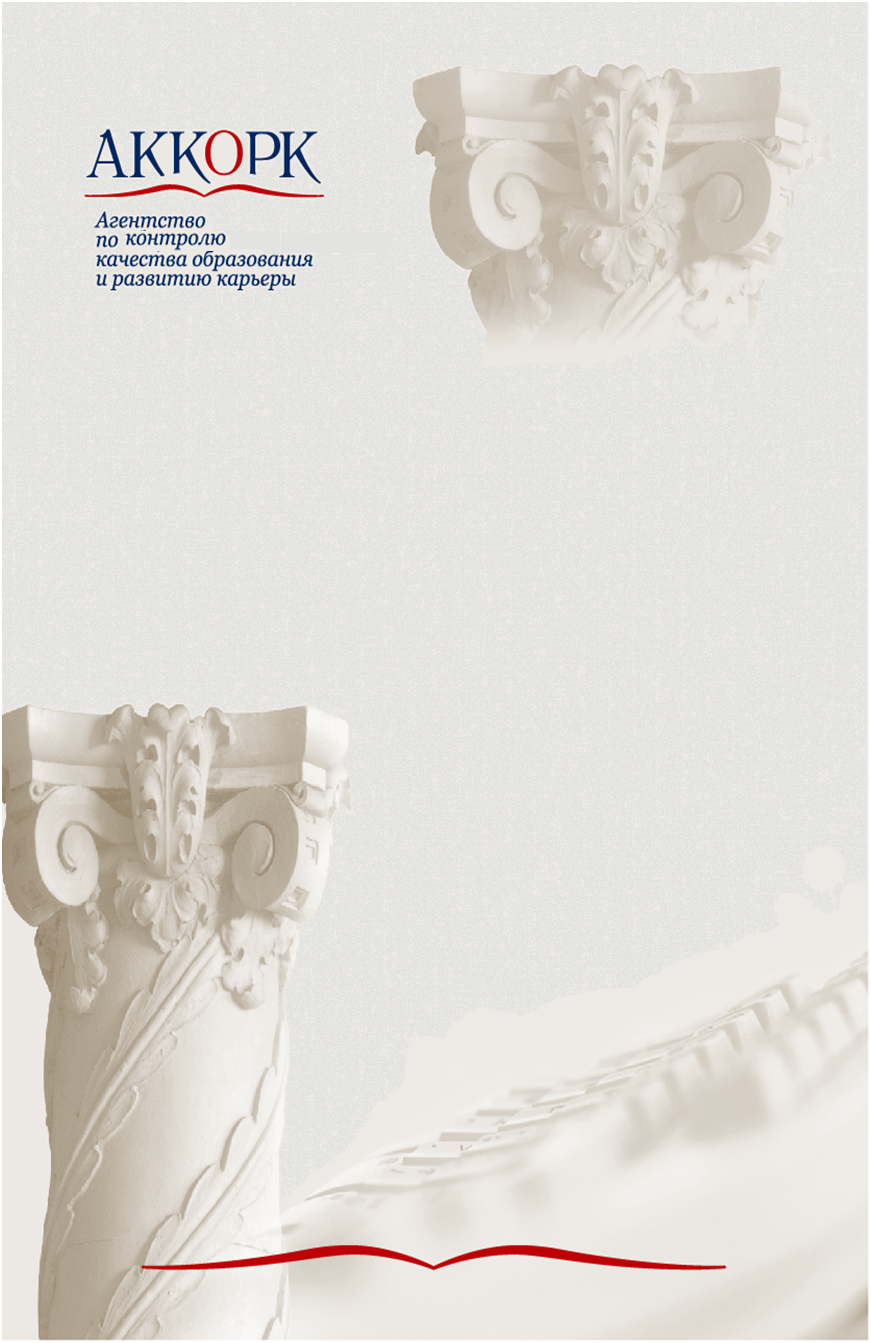 ОТЧЁТо результатах внешней оценки основной образовательной программы высшего образованияСоциологияпо направлению подготовки 39.04.01 Социология (магистратура)Санкт-Петербургский государственный университетЭксперты В.В.ЗыряновМ.С.ИвченковаС. РинкенВ.Ф. Сидохин.Менеджер Э.Ю. СоболеваМосква – 2018ОГЛАВЛЕНИЕРЕЗЮМЕ ПО ПРОГРАММЕ	3Сильные стороны анализируемой программы	3Слабые стороны анализируемой программы	5Основные рекомендации по анализируемой программе	6Профиль оценок результатов обучения и гарантий качества образования	8КАЧЕСТВО РЕЗУЛЬТАТОВ ОБУЧЕНИЯ	101.	Востребованность выпускников программы на федеральном и региональном рынках труда	102.	Удовлетворенность потребителей результатами обучения	113.	Прямая оценка компетенций экспертами	12ГАРАНТИИ КАЧЕСТВА ОБРАЗОВАНИЯ	181.	Стратегия, цели и менеджмент программы	182.	Структура и содержание программы	213.	Учебно-методические материалы	224.	Технологии и методики образовательной деятельности	245.	Профессорско-преподавательский состав	286.	Материально-технические и финансовые ресурсы программы	307.	Информационные ресурсы программы	318.	Научно-исследовательская деятельность	319.	Участие работодателей в реализации программы	3310.	Участие студентов в определении содержания программы	3511.	Студенческие сервисы на программном уровне	3612.	Профориентация. Оценка качества подготовки абитуриентов	37РЕЗЮМЕ ЭКСПЕРТОВ	39РЕЗЮМЕ ПО ПРОГРАММЕОбразовательная программа «Социология» реализуется в рамках направления 39.04.01 Социология факультетом социологии и ведет к присуждению квалификации магистр. Руководство программой осуществляется доктором социологических наук, профессором кафедры экономической социологии Петровым Александром Викторовичем.Очный визит в рамках процедуры внешней оценки образовательной программы проведен экспертами АККОРК в период с 24 сентября по 25 сентября 2018 года. Сильные стороны анализируемой программы СПбГУ располагает наибольшим, наряду с МГУ, опытом подготовки социологов в РФ – 29 лет. Столь значительный период работы позволил создать серьёзные основания для успешной реализации современных программ подготовки социологов:- имидж одного из наиболее стабильных и в то же время креативных центров подготовки социологов в РФ, что позволяет привлекать наиболее подготовленных абитуриентов-выпускников бакалавриата своего факультета, других университетов Санкт-Петербурга и университетов РФ (в основном Северо-Западного ФО), продуктивно контактировать с органами власти города, заключать договора с российскими и зарубежными партнёрами о сотрудничестве, выполнении научно-исследовательских работ, трудоустройстве выпускников и т.д.;- профессионально сильный ППС (30,4% докторов наук и 54,5% кандидатов наук), постоянно повышающий свою квалификацию, подпитываемый наиболее успешными выпускниками факультета, кандидатами и докторами наук, защитившимися в СПбГУ, занимающийся научными исследованиями (на факультете за 2015 – 2018 гг. проведена и продолжается работа по 155 НИРам и грантам), создающий учебно-методическую базу, достаточную для обеспечения учебного процесса в соответствии с требованиями образовательного стандарта СПбГУ (Приказ № 8483/1 от 29.08.2017 «Об актуализации образовательного стандарта (магистратура)» https://spbu.ru/sveden/eduStandarts);- многолетнее взаимодействие с работодателями по направлениям, определяющим ключевые параметры успешности программы подготовки магистров-социологов (предоставление баз практик, согласование карт компетенций, формулировок и содержания дисциплин, тематики НИР, анализ востребованности определённых знаний, навыков и умений выпускников и др.); - сильной стороной образовательной программы является акцент на прикладные исследовательские навыки. Данный аспект выделен не только в учебном плане (например, семинары по прикладной методологии, которые проводятся уже на втором году обучения по программе бакалавриата, учебно-производственная практика), но также и в отношении доступности специализированных средств для сбора данных;- материально-техническая, финансовая, инфраструктурная и информационная база, включающая аудиторный фонд, библиотечные площади и фонды, специально оборудованные для проведения социологических исследований кабинеты, компьютерные классы, доступность необходимых для реализации программы ресурсов Интернет, программного обеспечения;- учебно-методические материалы, в том числе собственные учебники и учебные пособия, РПУД; - исследовательские центры и лаборатории (Центр социологических и Интернет-исследований, Центр мониторинга социальных процессов, Учебная лаборатория учебного отдела Учебного управления Ректората, Центр социологических исследований - учебная лаборатория, Российско-Германский центр социальных наук, Международный центр исследований социальной сферы, Российско-Китайский Центр сравнительных социальных, экономических и политических исследований, Центр изучения Германии и Европы, Институт восточных и западных обществ факультета социологии, Социальная клиника СПБГУ), обеспечивающие решение ряда взаимосвязанных задач: обеспечение части магистрантов базами практик, выполнение договорных работ для внутренних и внешних заказчиков, получение опыта практической работы преподавателями факультета;- регулярное проведение научных конференций (Ежегодная конференция Ковалевские чтения, Демографические изменения и семейная политика в России и Китае (2015), Новые тенденции социокультурных изменений в корейском и российском обществах (2015) и др., служащих базой для апробации научных результатов преподавателей программы и формирования ряда компетенций магистрантов;- активная поддержка академической мобильности, благодаря чему исходящая мобильность имеет положительную динамику (рост за три года с 11 до 19 студентов), а входящая имеет стабильно высокий уровень (от 9 до 14 студентов ежегодно). Программа привлекает обучающихся со всей территории Российской Федерации и обучающихся из других стран. Во время очного визита эксперты отметили значительный вклад всех заинтересованных сторон, включая выпускников и работодателей, а также сотрудников и студентов. Такая готовность уделять время и высказывать свое мнение может интерпретироваться как доказательство общей ориентации образовательной программы на ее постоянное совершенствование. Слабые стороны анализируемой программы Помимо значительных достижений в подготовке магистров-социологов, в реализации ОП можно выделить ряд зон для развития и совершенствования:- факультет не практикует создание базовых кафедр на ведущих предприятиях-партнёрах, что снижает возможности непосредственного взаимодействия с работодателями;- наблюдается разрыв в работе администрации программы и её рядовых, и в тоже время, ключевых участников – преподавателей и студентов. Так, пятая часть преподавателей не осведомлены о целях программы. Что касается студентов, то невозможно сделать выводы об их осведомлённости в этом вопросе в силу недостаточности информации, поскольку администрация программы её целенаправленно не получает, а довольствуется лишь косвенными или формальными сведениями;- в программе в настоящее время только начался этап введения технологий e-learning в образовательный процесс, хотя на уровне СПбГУ созданы достаточные условия для их более масштабного и эффективного использования;- при налаженных связях с работодателями, сделать выводы о числе проводимых ими мероприятий (мастер-классов, встреч, школ и др.) невозможно, также, как и том, для какой целевой аудитории они проводятся (программы магистратуры или бакалавриата); - в работе с кадрами, как неблагоприятный факт, следует отметить, что не наблюдается динамика перемещения из кадрового резерва на более высокие позиции; - значимая часть ППС не удовлетворена системой мотивации, действующей в СПбГУ (почти четверть преподавателей не удовлетворены или не знают, что ответить);- удовлетворенность преподавателей качеством аудиторий, лабораторий, помещений кафедр, фондов и читального зала библиотеки не является абсолютной – доля тех, кто не высказал удовлетворённости составила 1/4 ППС, что говорит о возможностях улучшения ситуации;- работа с работодателями над ОП зачастую еще носит формальный характер, так в отчёте нет примеров их участия в разработке и обсуждении компетенций, не приведено количество заседаний кафедр с их участием и повестка дня этих заседаний;- во время очного визита работодатели обратили внимание на то, что выпускники недостаточно владеют практическими навыками; кроме того, учебный план был подвергнут критике в том плане, что он имеет уклон в сторону теоретических знаний. Этот аспект относится в основном к выпускникам, стремящимся построить карьеру в различных неакадемических организациях, таких как государственные учреждения и НПО, в отличие от выпускников, стремящихся работать в сфере высшего образования и научных исследованиях. Компетенции, осваиваемые в рамках образовательной программы, больше соответствуют потребностям выпускников, ориентированных на научно-исследовательскую деятельность, чем потребностям тех выпускников, которые ориентированы на возможности трудоустройства в областях, не связанных с наукой. С точки зрения экспертов, на это стоит обратить внимание, поскольку не все выпускники программы связывают свою жизнь с наукой;		- при изучении документов эксперты установили достаточно широкий набор компетенций, например, общение на английском языке или способность разработать планы исследований, адаптированных к конкретным требованиям и целям; однако, во время очного визита эксперты было выяснено, что некоторые обучающиеся не имеют вышеуказанных навыков. Низкая доля обучающихся способна работать со специализированным программным обеспечением по сбору и обработке данных, имеющегося на факультете. Это означает, что потенциал ПО как практического инструмента для развития навыков не используется. 	- обучение по программе проходит в исторических зданиях, в связи с чем осложняется доступ в здания для людей с ограниченными возможностями (крутые лестницы, невозможность установки лифтов). Общежития находятся в разных районах Санкт--Петербурга, что обуславливает длительность поездки к месту проведения занятий и обратно.Основные рекомендации по анализируемой программе Рекомендации, в основном вытекают из относительно проблемных зон, выявленных в процессе самообследования и очного визита экспертов. Это работа со студентами, с преподавателями и работодателями.Наиболее заметная проблема – это полноценное вовлечение в перманентный процесс работы над образовательной программой всех заинтересованных сторон – студентов, преподавателей, администрацию программы, работодателей, а также выпускников факультета, налаживание в этом взаимодействии прямых и обратных связей. При это надо отметить, что нормативная база для обеспечения этой работы создана. Однако, уровень выполнения ряда аккредитационных показателей, свидетельствует о наличии недоработок в совместной работе всех заинтересованных участников образовательного процесса над ОП. Прежде всего наблюдается ряд «разрывов»: между фактически проведённой работой и осведомлённостью о ней рядовых студентов, преподавателей и работодателей,между необходимостью продуманной и выверенной организации самостоятельной работы студентов и недооценкой этой части методического обеспечения учебного процесса в рамках ОП.Для преодоления этих разрывов и других отмеченных недостатков, можно предложить расширение функций учебно-методической комиссии на факультете. Так, на наш взгляд, её функции не должны ограничиваться только экспертной. Дело в том, что, из отчёта о самообследовании сложилось впечатление, что текущая, рутинная учебно-методическая работа спущена на кафедры, которые не имеют собственных ресурсов для проведения полноформатной учебно-методической работы на уровне актуальных задач факультета и университета. В условиях «программной» организации учебного процесса, кафедральная структура факультета традиционно хорошо обеспечивает научное развитие и учебный процесс, но оказывается недостаточно восприимчивой к выполнению достаточно сложных учебно-методических работ. Эту организационную лакуну, можно было бы заполнить созданием постоянно действующего учебно-методического семинара, проводящего свои заседания максимально гласно и открыто при содержательной и методической поддержке учебно-методической комиссии факультета. Такой семинар мог бы стать площадкой для доведения учебно-методической информации до рядовых преподавателей и студентов, обсуждения содержания и форм реализации ОП, разъяснений различных методических документов и процедур, сбора информации о желаниях, проблемах и претензиях всех сторон образовательного процесса друг к другу. Важным моментом при этом было бы межкафедральное профессиональное общение не только на уровне заведующих кафедрами и их заместителей, но и рядовых преподавателей.Второе. Анализ сведений, приведённых в Отчёте о самообследовании даёт основание предположить, что некоторые аккредитационные вопросы могут быть решены эффективнее при наличии на факультете достаточных финансовых и административных возможностей. В частности – поощрение студентов, преподавателей, проведение достаточного числа научных конференций, приглашение знаковых учёных и практиков (в том числе зарубежных) для проведения встреч с преподавателями и студентами факультета, проведение инициативных исследований, оперативная публикация научной, учебной и учебно-методической литературы (том числе в цифровом формате).Третье. Десять профилей программы, существующих на данный момент, четко предусматривают получение узконаправленных квалификаций на рынке труда. Рекомендуется рассмотреть возможность о (а) сокращении количества специализаций, сохранив только те из них, которые связаны с наиболее значительными возможностями трудоустройства в научно-исследовательской и практико-ориентированной сферах, и (б) удовлетворить конкретные требования к навыкам обучающихся, ищущих возможности развития научной и практико-ориентированной карьеры, посредством выбора элективных дисциплин.    Профиль оценок результатов обучения и гарантий качества образования КАЧЕСТВО РЕЗУЛЬТАТОВ ОБУЧЕНИЯВостребованность выпускников программы на федеральном и региональном рынках трудаОценка критерия: хорошоАнализ роли и места программы По данным Комитета по труду и занятости напряженность на рынке труда Санкт-Петербурга в сферах деятельности, нуждающихся в квалифицированных социологах, уменьшилась (с 0,63 чел./на вакансию в 2015 году до 0,44 чел./вакансию в апреле 2018 года). Однако, рынок труда все ещё ощущает нехватку молодых специалистов данного профиля, поскольку осуществляется диверсификация рабочих мест, требующих соответствующей квалификации по направлению подготовки Социология.  Доля выпускников СПбГУ по направлению подготовки Социология по отношению к доле выпускников всех остальных вузов региона по данному направлению характеризуется следующими данными:В Санкт-Петербурге подготовка на бюджетной основе по направлению Социология в настоящее время осуществляется в пяти ООВО: СПбГУ (40 мест), НИУ ВШЭ – филиал в СПб (25), СПб политехнический университет Петра Великого (12), РГПУ им. А.И. Герцена (10), СПб гос. экономический университет (20). Надо отметить, что еще пять лет назад подготовка социологов велась в восьми университетах города. Поэтому снижение масштабов подготовки магистров социологии в Санкт-Петербурге можно рассматривать как фактор снижения конкуренции на рынке труда для выпускников-социологов.От 12 до 50% студентов в последние пять лет совмещали работу по профилю специальности с обучением на программе. Поскольку, в основном это занятость внутри факультета, т.е. в научных лабораториях (клиниках), в научных коллективах, выполняющих гранты, то, этот факт может быть расценен как положительная практика. В каждый из последних 5-ти лет от 45 до 65% выпускников программы находили работу в течение года, что с учётом различных жизненных обстоятельств можно признать достаточно высоким показателем.Около 10% выпускников ежегодно получают приглашения на работу по заявкам предприятий. Этот показатель мог бы быть выше при более благополучной экономической ситуации, т.к. практически весь анализируемый период пришёлся на финансово-экономический кризис, действие санкций и др. неблагоприятных экономических факторов.От 35 до 75% выпускников программы разных лет работают в итоге по профилю подготовки или близкому к нему направлению, что для такого направления подготовки, как «Социология», формирующего разнообразные знания и навыки, позволяющие реализовать себя в родственных отраслях и сферах занятости является вполне приемлемым показателем.Однако, этот показатель имеет ряд оговорок: уровень заработной платы зачастую низок, работодатели, не связанные с научной деятельностью, требуют более совершенных компетенций в области практических навыков, и значительная доля выпускников испытывает трудности с поиском работы по специальности, несмотря на нехватку квалифицированных специалистов в этой области.Вне региона работает не столь большое число выпускников, чтобы можно было считать их количество статистически значимым. Однако, практически все выпускники, выезжающие в Москву и в зарубежные университеты для продолжения образования в аспирантуре, оказываются конкурентоспособными и успешно продолжают образование.Администрация факультета рекламаций на своих выпускников в последние пять лет не получала.В процессе подготовки к аккредитационным мероприятиям на факультет поступили положительные отзывы из 10-ти организаций, трудоустроивших выпускников ОП.В ежегодно магистратура СПбГУ на 25 - 35% формируется за счёт выпускников программы бакалавриата факультета социологии СПбГУ.По результатам самообследования, проведенного образовательной организацией, представлены данные о распределении выпускников. Данные, представленные ОО, были подтверждены в ходе изучения соответствующих документов. Удовлетворенность потребителей результатами обученияОценка критерия: хорошоВ отзывах из 10-ти организаций, трудоустроивших выпускников ОП получены сведения, говорящие о том, что они полностью или в основном соответствуют современным требованиям, предъявляемым к выпускникам. По результатам опроса в течение последних пяти лет, доля выпускников, скорее не удовлетворённых результатами обучения находилась в пределах от 10 до 25%, что безусловно значимая доля.Кроме того, в ходе очной встречи с работодателями, были даны неоднозначные оценки подготовленности выпускников к практической работе. С одной стороны, высокий уровень профессиональной подготовки выпускников был отмечен работодателями из академических институтов, что логично, т.к. именно с наукой хотят связать свою профессиональную деятельность самые увлеченные социологией выпускники. "К нам попадают самые-самые сливки," - отметил представитель СИ РАН - филиала ФНИСЦ РАН. Но, даже при этих высоких оценках готовности выпускников, работодатели хотели бы получать в ряды своих сотрудников тех, кто более свободно владеет хотя бы одним иностранным языком (английским) на уровне, позволяющим готовить статьи для публикации в зарубежных изданиях и выступать на международных научных конференциях, симпозиумах и т.д.Представителями бизнеса выпускники также в целом оцениваются как подготовленные молодые специалисты, неплохо владеющие качественными методами. Но, при этом их практические навыки в области анализа данных и применении методов количественных исследований (продвинутое пользование программами SPSS, Stata и др.) явно недостаточны. Работодатели из органов государственной власти в которые выпускники приходят на работу после окончания университета отметили их слабую подготовку в части знания нормативно-правовой базы и представлений об организационных структурах учреждений, кроме того, им не хватает навыков в составлении отчетов, в подготовке аналитических материалов и практических рекомендаций. Большинство работодателей, присутствовавших на встрече, принимали участие в процессе подготовки образовательных программ в качестве экспертов и положительно оценивают учет их мнения в процессе привлечения к участию в образовательном процессе. Тем не менее ими было отмечено, что остаются «разрывы» между ожиданиями работодателей и уровнем подготовки выпускников.В качестве пожеланий сообщество работодателей предложило не только принимать участие в процессе подготовки программ, но и создать на факультете некий клуб (сообщество) выпускников, чтобы отслеживать их карьерные стратегии и практики, а также иметь площадку для рекрутирования лучших кадров, подготовленных в стенах факультета социологии СПбГУ.СПбГУ следует и далее усиливать основные преимущества образовательной программы путем разработки специализированных направлений для обучающихся, стремящихся к развитию научно-исследовательской и практико-ориентированной карьеры, соответственно. Для повышения пользы обратной связи через опросы выпускников и работодателей, следует пересмотреть анкеты для того, чтобы добавить возможность указания комментариев в свободной форме относительно сильных сторон и недостатков.Рекомендуется проведение учебно-методической экспертизы качества преподавательского мастерства. Это поможет выявить преподавателей, не использующих современные интерактивные методы ведения занятий, и провести для них точечные курсы повышения квалификации.Прямая оценка компетенций экспертамиОценка критерия: хорошоВ процессе очного визита была проведена прямая оценка компетенций студентов выпускного курса. В проведении прямой оценки принимали участие студенты четвёртого курса, в количестве 6 человек, что составляет 13 % от выпускного курса. Оценка В.В. Зырянова и М.С. Ивченковой:В ходе проведения процедуры прямой оценки были использованы контрольно-измерительные материалы, разработанные образовательной организацией, т.к. эти материалы признаны экспертами валидными.Для проведения анализа сформированности компетенций эксперты выбрали следующие:Оценка профессиональных компетенций («компетентностного ядра»), в том числе компетенций, отражающих потребность (требования) регионального и/или федерального рынка труда, в зависимости от основных потребителей выпускников программы:ПК-5 Готов использовать знание методов и теорий социальных и гуманитарных наук при осуществлении экспертной, консалтинговой и аналитической деятельности.ПК-11 Готов использовать углубленные специализированные теоретические знания, практические навыки и умения для организации научных и научно-прикладных исследований, учебного процесса, экспертной, аналитической и консалтинговой деятельности в соответствии с профилем подготовки.ПК-13 Готов использовать полученные знания в преподавании социологических дисциплин (углубленное знание основных школ и направлений, способность к социологической рефлексии).При осуществлении процедуры прямой оценки компетенций, эксперты использовали тест, выбранный из фондов оценочных средств факультета. Использовались тестовые вопросы по учебной дисциплине «Экономическая социология». Примеры:Издержки обмена называются также А) трансакционными издержками Б) издержками производства В) прямыми издержками Г) переменными издержками Понятие предельной полезности вводит: А) институциональная экономика Б) маржиналистская теория В) кейнсианство Г) «новая экономическая социология» Д) нет правильного ответа Один из самых известных исследователей Новой экономической социологии – это: А) Э. Гидденс Б) М. Грановеттер В) Г. Бэккер Д) А. Портес Дж.М. Кейнс написал книгу «Общая теория занятости, процента и ...» А) безработицы Б) ренты В) бедности Г) денег Д) нет правильного ответа Понятие «мир-экономика» широко использовал: А) Ф. Бродель Б) М. Вебер В) В. Зомбарт Г) Т. Веблен Д) Дж. М. Кейнс Один покупатель и много продавцов на рынке – это А) монопсония Б) олигопсония В) олигополия Г) монополия, ограниченная олигополией Д) монополия, ограниченная олигопсонией По результатам проведения прямой оценки профессиональных компетенций («компетентностного ядра»), в том числе компетенций, отражающих потребность (требования) регионального и/или федерального рынка труда, в зависимости от основных потребителей выпускников программы эксперты выявили, что 16% обследованных магистрантов 2-го года отделения Социология, обучающихся на разных профилях справились с предложенным тестом на 82%, что означает «достаточный уровень» и 84% на 64% что позволяет оценить их уровень знаний как «приемлемый». Оценка С. Ринкена:В ходе проведения процедуры прямой оценки были использованы контрольно-измерительные материалы, разработанные экспертом. При осуществлении процедуры прямой оценки компетенций, эксперт использовал следующие задания:Выражение обоснованного мнения по данному вопросу: "Какие страны могут стать ведущими мировыми державами в 2030 году?”Понимание вопросов на английском языке и выражение своего мнения на беглом английском.Разработка исследовательской программы (подбор наиболее соответствующих методов и т.д.) для исследования, проведение которого запрошено правительственной организацией, по вопросу об отношении местных жителей к иммиграции и иммигрантам, при условии соблюдения сжатых сроков (максимум 6 месяцев до представления отчета).Для проведения анализа сформированности компетенций эксперт выбрал следующие:•	оценка компетенций, характеризующих личностные качества человека, являющихся неотъемлемой частью его профессиональной компетентностиОКМ-1 (интеллектуальный потенциал)•	Оценка компетенций, направленных на развитие, поддержание и усовершенствование коммуникацийОКБ-11 (знание английского языка)•	Оценка профессиональных компетенций («ядро компетенций»), включая компетенции, отражающие спрос (потребности) федерального и/или регионального рынков труда в зависимости от основных работодателей выпускников программы.ОКБ-6 (методология исследования)При проведении качества образования эксперты ознакомились с 5 ВКР, что составило 10% от выпускных работ прошлого года по данному направлению. Эксперты сделали вывод о том, что рассмотренные ВКР в основном соответствуют всем заявленным ниже требованиям:Выпускные квалификационные работыВ рамках аккредитационных процедур эксперты также ознакомились с темами ВКР выпуска 2018 года. Их анализ показал, что наряду с чисто теоретическими темами, встречаются темы, сформулированные слишком широко, не имеющие в названии социологического аспекта или социологической проблематики (не менее 10%). ВыводыВыпускники факультета социологии СПбГУ имеют прочную репутацию специалистов, получивших лучшую подготовку, как минимум, в Санкт-Петербурге и Северо-Западном ФО. Их ценят за высокий общий интеллектуальный уровень, хорошую теоретическую подготовку, что, в конечном счёте, позволяет адаптироваться на любом рабочем месте в короткий срок - менее полугода. В тоже время, в процессе аккредитационных процедур были выявлены направления для совершенствования подготовки по рассматриваемой программе:- не выдерживается уровень подготовки по иностранному языку в соответствии с заявленным в ОС СПбГУ;- недостаточное владение выпускниками методами количественного анализа, в т.ч. работы с прикладными статистическими программами;- не полностью сформированы компетенции для работы в бизнесе и в органах государственной службы;- прямая оценка компетенций выявила преимущественно лишь приемлемый уровень знаний при ответах на стандартные вопросы по экономической социологии по тесту, предложенному Факультетом социологии; меньше половины выпускников успешно справились заданиями, очевидно, что степень вовлеченности и уровень компетенций у студентов, присутствующих на встрече, разный. Однако, эксперты были удивлены значительной долей студентов, которые справились с заданиями на приемлемом уровне. Эти результаты рекомендуется учесть для анализа и совершенствования образовательной программы;- в вопросах определения тем ВКР встречается формальный подход, когда темы сформулированы либо предельно широко, либо не в предметом русле социологии, что затрудняет выпускникам работу и как теоретического исследования, и тем более, как практического. РекомендацииДля последовательного улучшения качества обучения в части выявленных проблемных зон могут быть рассмотрены следующие меры:создание на факультете клуба (сообщества) выпускников, чтобы отслеживать и корректировать их карьерные стратегии и практики, а также получить площадку (базу) для рекрутирования кадров с нужными, качествами (предложение, сформулированное на встрече с работодателями);сохраняется необходимость продолжения работы по оптимизации структуры ОП, как в части набора дисциплин, последовательности (логической связи) между ними, так и в части их содержания. Такие усилия помогли бы более рационально использовать лимит зачётных единиц, отведённых на них;значительные резервы повышения уровня знаний (выше «приемлемого») кроются в совершенствовании организации и форм проведения и контроля самостоятельной работы студента. В условиях, когда из отведённых на дисциплину зачётных единиц, больше половины приходится на самостоятельную работу, её роль многократно повышается; другим средством повышения уровня знаний должно быть усиление внимания к текущему контролю процесса накопления и закрепления знаний и умений студентов в течение семестра, как в форме, например, традиционных коллоквиумов, контрольных работ, индивидуальных консультаций, работы под руководством преподавателя, так и современных средств контроля в онлайн среде;следует также развивать практику формирования индивидуальных траекторий подготовки студентов, особенно на выпускном курсе, когда уже известно, или предполагается место его будущей занятости, и, соответственно, компетенции, необходимые для успешной трудовой деятельности на нём;еще одним средством повышения продуктивности подготовки социологов по программе магистратуры является, на наш взгляд, продолжение курса факультета на дальнейшее повышение значения ВКР в окончательном формировании значительного числа компетенций, заявленных в ОС СПбГУ. В этой связи стоит обратить внимание на процедуры определения тем ВКР, сделав их менее формальными и более гласными. С другой стороны, также целесообразно значительно повысить мотивацию, ответственность и временные возможности научных руководителей. Возможно, создать для этих целей факультетскую экспертную группу, как орган УМК, объединив в ней лучших научных руководителей факультета;поскольку обучение по программе магистратуры ведется только на русском языке, может показаться несправедливым, что в данной группе, социальные компетенции оценивались с учетом владения английским языком. Тем не менее, хорошее владение английским языком является важной составляющей для развития успешной научно-исследовательской карьеры (учитывая растущую потребность в представлении результатов исследований на английском языке), и работодатели понимают важность знания английского языка; знание английского языка, безусловно, является бонусом для многих сфер деятельности, которые могут быть выбраны социологами. С этой точки зрения, выбор данной компетенции для тестирования представляется вполне уместным, по результатам проведенной оценки только 15% студентов полностью справились с заданием. СПбГУ рекомендуется увеличить количество часов английского языка в учебном плане по программе, включая основные дисциплины, преподаваемые на английском языке.15% студентов полностью справились с заданием, направленным на оценку профессиональных компетенций. Это может быть следствием того факта, что согласно законам РФ, на программу магистратуры может поступить абитуриент с базовым образованием любой направленности. СПбГУ рекомендуется рассмотреть возможность уточнения требований к поступающим по специализированным навыкам.По итогам анкетирования студентов программы факультетом социологии были представлены данные, которые были проверены экспертами во время проведения очного визита. Данные, представленные ОО, были подтверждены экспертами в результате проведения очного визита. ГАРАНТИИ КАЧЕСТВА ОБРАЗОВАНИЯСтратегия, цели и менеджмент программыОценка критерия: хорошоСильные стороны программыСтратегия развития образовательной программы по направлению подготовки «Социология» (уровень магистратуры) в СПбГУ основана на ключевых положениях Программы развития СПбГУ до 2020 года. Стратегия развития ОП прежде всего ориентирована на обеспечение высокого качества образования, поддержание конкурентоспособности как в образовательном, так и в научном пространстве РФ, а также на профессиональном рынке труда по одному из её направлений - «Социальные исследования и технологии». В СПбГУ создан Совет образовательных программ, решающий ряд задач стратегического развития. Управление программой обеспечивается благодаря современной информационной системе Blackboard СПбГУ, позволяющей открывать свободный доступ к учебно-методической документации - характеристикам ОП, учебным планам, календарным графикам и пр.Ключевые работодатели участвуют в управлении программой. Рекомендации - систему управления программой можно характеризовать как переходную, т.к. в ней нет места заместителям декана по учебной и учебно-методической работе, а заведующие кафедрами играют в реализации программы сугубо обслуживающую роль – согласование педагогических поручений, в тоже время большая часть важнейших функций (обеспечение качества реализации программы, разработка содержания программы и др.) переданы в УМК и руководителям программы. Получается, что традиционно воспринимаемые как основное руководство – декан, его заместители и заведующие кафедрами, в представленной системе скорее наблюдают за образовательным процессом со стороны, являясь «подносчиками снарядов» (кадры, педагогическая нагрузка), а основные роли переданы в относительно новые структуры, которые, по сути, являются экспертными. Кроме того, часть административной работы по программе обеспечивается центральными подразделениями университета. Создаётся впечатление, что многие из выявленных проблемных (в разной степени) зон появились как результат некоторого дисбаланса в управлении программой;- среди аккредитационных показателей представлены такие, как «наличие в образовательной организации (на уровне реализации программы) базовых кафедр ведущих работодателей и предприятиях, которые являются основными потребителями выпускников». Такая практика на уровне СПбГУ не реализуется. Отчасти, вопросы, которые призваны решать базовые кафедры, переданы в «социологическую клинику», однако, возможности более тесного контакта с работодателями она в полной мере не обеспечивает;- несмотря на акцент программы на прикладные исследования, кажется, что слишком много внимания уделяется подготовке к научно-исследовательской карьере. Основываясь на анализе реальных перспектив трудоустройства выпускников, университету рекомендуется рассмотреть вопрос о более сильной переориентации образовательной программы на практико-ориентированную направленность подготовки. С этой целью, рекомендуется проводить опрос мнений потенциальных работодателей, которые на данный момент не принимают на работу выпускников образовательной программы.Дополнительный материал В ходе проведения очного визита эксперты провели интервьюирование студентов. В целом студенты, обучающиеся по программе, выражали удовлетворённость образовательным процессом, возможностью участия в научно-исследовательской деятельности, ведущейся на факультете, досуговой составляющей студенческой жизни, которая поддерживается руководством факультета. Однако ими были высказаны замечания к образовательному процессу. Так, например, им хотелось бы иметь больше занятий по иностранному языку; по профильным дисциплинам они хотели бы меньше времени уделять теоретическим основам, а больше фокусироваться на методологии дисциплин и разборе практических кейсов. Однако, студенты-магистранты, которые не имеют базового социологического образования, отметили, что дисциплины по теоретической социологии им важны и интересны. Некоторые студенты высказали предложение по переводу отдельных дисциплин в онлайн формат, но мнения здесь разделились: половина присутствовавших отрицательно относится к онлайн образованию. Студентам бакалавриата хотелось бы иметь возможность выбора дополнительных курсов по анализу данных. Магистрантам хотелось бы получить дополнительные навыки по написанию научных статей и текстов.В ходе проведения очного визита эксперты провели интервьюирование преподавателей. Встреча с ними сформировала положительное впечатление о кадровой политике на факультете. Сотрудники ценят не только интересный рабочий процесс, но и благоприятный психологический климат на факультете. Это подтверждается и анонимным анкетированием ППС, проведенного сотрудниками факультета в процессе самообследования ОП. Лишь 4,3% преподавателей программы магистратуры думают о возможности увольнения. Профессорско-преподавательский состав на всех этапах активно вовлечён в процессы разработки и реализации образовательной программы. Преподаватель может внести предложения по читаемым курсам и принять участие в разработке рабочих программ дисциплин через Учебно-методическую комиссию на факультете и Учебно-методическую комиссию университета. Профессорско-преподавательский состав факультета работает по системе эффективного контракта, получившего в последние годы широкое распространение в высшей школе и научных институтах. Безусловно, есть как противники, так и сторонники этого подхода. В ходе беседы было отмечено, что несмотря на высокие KPI, система эффективного контракта дает возможности профессионально развиваться, а также положительно влияет на обновление ППС факультета. Руководство факультета приветствует посещение различных курсов повышения квалификации для преподавателей и зачастую компенсирует расходы, если обучение было пройдено за пределами вуза. Основной темой дискуссии стал вопрос о публикационной активности. Большая часть присутствующих на встрече преподавателей не имеют проблем с количеством публикаций, необходимых для выполнения обязательств по трудовому контракту и в дальнейшем для прохождения конкурса. На факультете активно ведется научно-исследовательская работа, что дает необходимые материалы для научных публикаций. Сложности возникают с публикацией статей в зарубежных высокорейтинговых журналах. Но, это скорее фундаментальная проблема гуманитарного знания в России, нежели конкретного университета. Следует отметить, что данные опроса преподавателей, проведенного в рамках процесса самообследования, не столь позитивны. Системой мотивации полностью удовлетворены меньше третьи преподавателей магистратуры (25,5%). При проведении глубинного интервью критики конкретных мотивационных механизмов выявлено не было. Это можно объяснить тем, что на встречу пришли в основном лояльные сотрудники, а также тем, что высокие требования эффективного контракта хоть и оказывают высокую нагрузку на преподавателя, но не являются критическими для принятия решения о смене работы. Резюмируя, можно говорить о положительной оценке и эффективности кадровой политики. В тоже время, отмечены проблемы в использовании мотивационных механизмов, применяемых руководством факультета. Структура и содержание программыОценка критерия: отличноСильные стороны программыОбучение на ОП осуществляется по компетентностно-ориентированному учебному плану, который направлен на реализацию компетентностной модели выпускника. Форма учебного плана предполагает указание формируемых каждой дисциплиной компетенций, которые согласованы с запросами рынка труда, учитывают региональные потребности в специалистах данного уровня, характеризуют личностные качества выпускника, необходимые для выбранной профессии, направленны на развитие коммуникативных навыков, Содержание программы учитывает (в разной степени) мнение ключевых заинтересованных сторон: государства, региональных рынков труда, социальных партнеров, обучающихся, ППС.Содержанием программы предусмотрены профили подготовки (Гендерные исследования; Современные социологические теории; Современные методы и технологии в изучении социальных проблем общества; Социальная антропология; Социальный аудит; Социология политики и международных отношений; Социология организаций и управления персоналом; Социология коммуникаций; Экономическая социология; Социология государственного управления (Public Administration)), которые отражают многолетний опыт работы коллектива факультета социологии и согласованы с работодателями, представляющими региональные потребности рынка труда.Организация процедуры защиты ВКР в СПбГУ предусматривает обязательное участие представителей потенциальных работодателей, которые также участвуют в формировании тематики ВКР.Доля магистрантов, которые считают, что структура и содержание образовательной программы полностью или в основном соответствуют их ожиданиям, составляет 95,2%, что может служить свидетельством сбалансированности программы в отношении представлений студентов об уровне и содержании программы и её ориентированности на реальный рынок труда.Рекомендации 	Структура образовательной программы, предполагает подготовку по компетенциям, адаптированным к конкретным профессиональным направлениям, однако не предполагает разделение на научно-исследовательскую и практико-ориентированную деятельность. Стоит рассмотреть возможность переориентации программы в отношении основных направлений развития карьеры, которые доступны выпускникам программы по социологии. На уровне магистратуры наилучшим решением может быть концентрация на более ограниченном наборе специализаций - профилей посредством выбора элективных дисциплин.В компетентностной модели выпускника не предусмотрены компетенции, отражающие формирование предпринимательских навыков и умений необходимых для работы в сфере малого и среднего бизнеса. Приведённая в Отчёте о самообследовании ОКМ-4 только в сочетании с компетенциями, непосредственно ориентированными на формирование предпринимательских навыков, может соответствовать этой задаче. На наш взгляд, отсутствие таких компетенций не должно снижать оценку ОП и Компетентностной модели выпускника, поскольку профессиональная деятельность социолога не ориентирована на самостоятельное открытие и ведение малого и среднего бизнеса.Более принципиальным, на наш взгляд, является показатель доли тематики ВКР определённой запросами предприятий реального и/или финансового сектора экономики – показатель в 30% не является таким, на котором можно останавливаться, к тому же желательно предусмотреть документ, в котором стоит показывать запросы каких конкретно предприятий и организаций отражены в тематике ВКР. В качестве средства повышения указанного показателя можно, на наш взгляд, использовать социальные и профессиональные сети, через которые выходить на интересные для ОП запросы. Учебно-методические материалыОценка критерия: отличноСильные стороны программыВ СПбГУ создана продуманная и многоэтапная процедура экспертизы учебно-методической документации. Обязательными для основных образовательных программ являются экспертизы:УМК - на соответствие содержанию учебных занятий и применяемых педагогических технологий целям подготовки по образовательной программе (УМД рассматривается на заседании УМК, в состав которой в обязательном порядке включаются представители работодателей и Студенческого совета);Директора Научной библиотеки им. М. Горького на оценку обеспеченности проведения учебных занятий обязательной литературой и собственными электронными информационными ресурсами, предоставляемыми СПбГУ.Кроме того, начальник управления образовательных программ СПбГУ в соответствии с содержанием представленного проекта ОП может назначить экспертизу службы информационных технологий, планово-финансового управления, научного парка и др.).Функцию координации различных подразделений при разработке и актуализации УММ выполняет Учебно-методическая комиссия учебно-научного подразделения СПбГУ. Это экспертный орган, созданный для анализа содержания образовательной деятельности, реализуемой в СПбГУ и в ведущих университетах мира, рассмотрения и утверждения проектов учебно-методической документации и материалов (учебных планов образовательных программ, рабочих программ учебных дисциплин, иных учебно-методических материалов).В СПбГУ разработан и утвержден стандарт УММ дисциплины, регламентирующий его состав и структуру, содержание отдельных элементов, дидактические требования отвечающий актуальным образовательным стандартам СПбГУ. Программы общепрофессиональных и профессиональных дисциплин, разработанные на его основе, содержат современные достижения в области теории социологии, в технологии и практике социологических исследований. Их преподавание осуществляется преподавателями, являющимися исполнителями НИР и грантов и с использованием: оборудования современного Научного парка СПбГУ, актуальной научной литературы, современных программных продуктов: PowerPoint, Blackboard, Gosoapbox.РекомендацииСледует продолжать работу над повышением их актуальности и соответствием проблематики ВКР содержанию и профилям ОП. Поскольку в ходе ознакомления с тематикой ВКР были обнаружены следующие факты:- некоторые темы сформулированы излишне широко а именно: Управление системой обучения персонала в организации, Стратегии поведения медийных корпораций на российском рынке, Концепт аффекта в современной социологии эмоций, Компетенции как фактор профессиональной дифференциации, Управление интеллектуальным капиталом научной организации,- ряд тем, на наш взгляд, не содержат в формулировках социологической проблематики соответствующей профилям ОП, например, Факторы развития электронной коммерции в России, Стратегии поведения медийных корпораций на российском рынке, Управление мотивацией персонала в торговой организации, Инновация как фактор развития социально ориентированной рыночной экономики.Такие факты возможны, при формальном прохождении списков тем ВКР, которые формируются на кафедрах, через последующие этапы рассмотрения и утверждения. Для корректировки такого положения, уже предложенной выше экспертную группе, сформированной из лучших научных руководителей факультета, можно вменить в обязанность контроль тематик ВКР.Технологии и методики образовательной деятельностиОценка критерия: хорошоСильные стороны программыФормирование заявленных в компетентностно-ориентированном учебном плане (КОУП) компетенций достигается за счет использования как традиционных форм проведения занятий, так и с использованием активных и интерактивных технологий и методов обучения. В рабочих программах дисциплин присутствует достаточное число дисциплин по выбору, которые ориентированы на более полное раскрытие профилей ОП и знакомящих студентов с новыми, актуальными областями социологической науки. Это позволяет студенту формировать свою траекторию обучения и развивает социологический кругозор.РекомендацииВнедрение e-learning на программном уровне является частью стратегии вуза по повышению качества и доступности обучения. Однако, на сегодня e-learning практически не отразился на процессах формирования учебно-методического сопровождения учебного процесса, подготовки ППС, организации мультимедийного on-line и off-line обучения. В СПбГУ сформирована платформа для полноценного использования возможностей e-learning, но пока факультет находится на начальном этапе введения этой технологии в образовательный процесс. Дополнительный материал В ходе проведения очного визита эксперты посетили занятие, анализ которого представлен ниже.  ФИО преподавателя Куропятник М.С.Группа /направление подготовки: все группы второго курса 17.М01-с – 17.М07-с/ СоциологияДисциплина/модуль Антропология глобализацииВид учебного занятиялекцияТема занятия: Концепции культуры в антропологииЦель занятия: раскрыть тенденции формирования социального и культурного разнообразия в условиях глобализацииЗадачи занятия: - ознакомить с конкретными социокультурными ситуациями, поликультурных сред в контексте глобализации; - показать технологии анализа социокультурных процессов в контексте глобализации.Материально-техническое обеспечение занятия: доскаУкажите:ОЦЕНКА ПРЕПОДАВАТЕЛЯПри камеральном анализе отчета о самообследовании, анализе учебного плана и расписания занятий, эксперты определили, что доля проведения занятий в интерактивной форме в целом по программе магистратуры составляет не менее 40%, заявленных в Образовательном стандарт Санкт-Петербургского государственного университета по уровню высшего образования «магистратура». В процессе проведения очного визита были изучены УМК трех дисциплин. Данные о занятиях, проводимых в интерактивной форме в разрезе изученных УМК, представлены ниже. Дисциплина «Информационные технологии и методы в социологии» (базовая часть, 4 з.е.)Интерактивная работа со студентами-магистрантами предусмотрена в следующем виде: круглый стол (обсуждение сложных и дискуссионных вопросов и проблем); сase-study; работа в малых группах.Дисциплина «Введение в гендерные исследования» (3 з.е.)В РПД указано, что в ходе семинарских занятий по дисциплине реализуются такие интерактивные формы работы с магистрантами, как: деловые и ролевые игры; разбор конкретных ситуаций (работа над кейсами) и групповые дискуссии. Эти формы работы занимают не менее 90% времени аудиторных занятий – то есть, все, кроме одного, семинарские занятия проходят в интерактивных формах работы.Дисциплина «Технологии социального проектирования» (2 з.е.)В перечне интерактивных форм занятий по дисциплине реализуются следующие виды работ с магистрантами: 1) метод «мозгового штурма» (brain storming) – 6 аудиторных часа; 2) метод «построения логической структуры» (logical framework) – 4 аудиторных часа; 3) групповая дискуссия – 6 аудиторных часов; 4) презентация социального проекта в формате «ppt» – 6 аудиторных часов.Эти формы работы занимают не менее 50% времени аудиторных занятий – все семинарские занятия включают элементы интерактивных форм. Профессорско-преподавательский составОценка критерия: хорошоСильные стороны программыКвалификация научно-педагогических работников СПбГУ в областях учебной, научно-исследовательской, учебно-методической, экспертной и иных работ, владения современными информационными технологиями проверяется в процессе проведения конкурсного отбора на замещение должностей научно-педагогических работников. Прошедшие по конкурсу преподаватели работают по эффективным контрактам. ОП реализуют 80 преподавателей, из них 28 профессоров (докторов наук) и 40 доцентов (докторов и кандидаты наук), что составляет 85% ППС, кроме того в учебном процессе задействованы 5 старших преподавателей (кандидатов наук и без степени), 4 ассистента (кандидатов наук и без степени). При этом доля преподавателей, имеющих ученую степень и/или ученое звание составила 91,2%.В эффективном контракте научно-педагогического работника в СПбГУ четко обозначаются следующие требования: регулярные публикации, участие в подаче заявок на внешние и внутренние гранты, участие в международных конференциях. Помимо этого, сотрудник должен вести активную исследовательскую работу или работу в практических проектах с группой студентов, участвовать в конкурсах на поддержку собственных научных и прикладных проектов.О высоком уровне профессиональной квалификации профессорско-преподавательского состава, участвующего в реализации образовательных программ магистратуры, свидетельствуют сведения о результатах научной и практической деятельности за последние 3 года:- 625 публикаций в рецензируемых научных изданиях, индексируемых в наукометрических базах РИНЦ, Web of Science и Scopus;- 763 доклада на международных и всероссийских конференциях;- реализация 163 международных и внешних российских научных грантов и проектов; - 29% составила доля преподавателей, совмещающих работу на программе с профессиональной деятельностью по специальности;- 55% составила доля преподавателей профильных дисциплин, имеющих опыт работы по профилю реализуемой дисциплины;- 14 штатных научно-педагогических работников, ведут научную и преподавательскую деятельность в зарубежных вузах.Внутренний мониторинг деятельности ППС осуществляется деканом, заведующими кафедрами, участвующими в реализации ОП.Дополнительным механизмом внутреннего мониторинга деятельности ППС являются общеуниверситетские опросы студентов. Они проводятся каждый семестр в виде интернет-исследования на портале СПбГУ в целях мониторинга процесса реализации образовательных программ и оценки качества преподавания учебных дисциплин.Помимо этого, внутренний мониторинг деятельности ППС осуществляется посредством отчетов, содержащих информацию о результатах наиболее значимых научных исследований.В СПбГУ ежегодно проводится Конкурс на участие научно-педагогических работников в программах межвузовского обмена, в рамках которого ППС может принимать участие в научных исследованиях, разработках и образовательной деятельности в зарубежных вузах-партнерах СПбГУ.На факультете социологии хорошо поставлена работа по повышению квалификации ППС, занятых в реализации ОП магистратуры, так в течение последних трёх лет курсы повышения квалификации прошли - 46%, курсы переподготовки – 12,5%, прошли стажировку – 15,2% от общего числа ППС.В СПбГУ действует система финансовой и нефинансовой мотивации ППС. Практикуются методы поощрения, основанные на показателях публикационной и проектной активности работников. В частности, ежегодно проводятся конкурсы по установлению доплат за публикационную активность; устанавливаются доплаты молодым ученым – кандидатам наук до 30 лет, докторам наук – до 40 лет.РекомендацииОбращает на себя внимание факт низкого уровня удовлетворённости преподавателей системой мотивации – только 25,5% полностью удовлетворены ею, а 17% затруднились с ответом. Выше было высказано мнение, что это, возможно, результат передачи функций мотивации с уровня факультета на уровень университета. В такой ситуации, на наш взгляд, стоит рассмотреть возможность создания гибридной системы стимулирования, где у факультета так же были бы возможности не только морального, но и материального поощрения как преподавателей, так и студентов за текущие, но значимые достижения и успехи. 	Кажется нецелесообразным оценивать квалификацию профессорско-преподавательского состава в первую очередь с точки зрения результатов научных исследований, учитывая, что чрезмерное внимание к научно-исследовательской деятельности может фактически снизить важность и, следовательно, качество преподавания. Кроме того, качеству научных исследований уделяется большое внимание при пролонгации трудовых договоров. Университету следует рассмотреть возможность: а) продления срока действия контрактов и б) превращения оценки качества преподавания в критерий для продления контрактов.Материально-технические и финансовые ресурсы программыОценка критерия: хорошоСильные стороны программыРеализация программы подготовки магистров социологии производится по адресу: Санкт-Петербург, ул. Смольного, д. 1/3, 9-й подъезд. Для реализации ОП магистратуры Факультет социологии располагает полным набором материально-технических ресурсов, обеспечивающих эффективную организацию процесса обучения. К ним относятся поточные аудитории, компьютерные классы, помещения для проведения лабораторных работ, оснащенные современным оборудованием, помещения общего доступа в Интернет. Кроме того, для использования при реализации программы доступны ресурсы Научного парка СПбГУ, в частности, Ресурсный центр «Центр социологических и Интернет исследований, позволяет проводить социологические исследования на уровне, соответствующем международным стандартам с использованием новейшего оборудования. Кроме того, следует отметить, что материально-технические ресурсы СПбГУ позволяют внедрить e-learning в учебный процесс.Финансовые ресурсы программы, формируемые из бюджета СПбГУ, в полной мере позволяют приобретать, обслуживать и эксплуатировать материально-техническую базу и оборудование, необходимые для её реализации, обеспечивать учебный процесс преподавателями и сотрудниками, с высоким уровнем квалификации и компетентности.Дополнительное финансирование по программе поступает от договоров с обучающимися на договорной основе и за счёт финансирования грантов и проектов из внешних научных фондов и средств др. заказчиков.Все обучающиеся СПбГУ и ППС обеспечены доступом к фондам учебно-методической документации и библиотечным системам, сформированным на основании прямых договоров с правообладателями.РекомендацииВ результате опроса преподавателей выявлено, что удовлетворенность преподавателей качеством аудиторий, лабораторий, помещений кафедр составляет 70,2%, в то время как не удовлетворенными остаются 17% ППС, Удовлетворённость на уровне 70,2% ППС говорит о возможностях улучшения ситуации. Дополнительное финансирование возможно увеличить за счёт реализации программ дополнительного образования (в материалах самоотчёта эти источники не упоминаются).Информационные ресурсы программыОценка критерия: отличноСильные стороны программыИнформационная инфраструктура, предназначенная для создания, хранения и доставки образовательного контента представлена Научной библиотекой им. А.М. Горького и информационными системами в рамках которых созданы сервисы http://abc.spbu.ru, https://bb.spbu.ru/, https://pure.spbu.ru/, https://courses.spbu.ru, а также https://mail.spbu.ru/, позволяющие осуществлять обмен информацией, создавать on-line курсы, вести удаленное обучение, формировать и отслеживать расписание занятий. Для обеспечения электронного документооборота имеется специализированный ресурс https://delo.spbu.ru/.Доступ ко всем образовательным электронным ресурсам, находящимся в подписке СПбГУ, открыт с любого компьютера, имеющего выход в Интернет по индивидуальному логину и паролю, которые имеют все сотрудники СПбГУ: http://www.library.spbu.ru/help/ezpr.htmlУ каждого обучающегося СПбГУ есть многофункциональный Личный кабинет (https://my.spbu.ru). Сервис Blackboard (https://bb.spbu.ru/), личный кабинет обучающегося (https://my.spbu.ru) предоставляет студентам необходимые инструменты для составления индивидуального учебного плана, выбора темы выпускных квалификационных работ; позволяет осуществлять контроль успеваемости.На 01.01.2018 Фонд отраслевого отдела по направлениям международные отношения, политология и социология Научной библиотеки им. М. Горького составляет 92637 единиц хранения. Научной литературы – 47147экз.; Учебной литературы – 44433; Учебно-методической – 7598 экз.На сайте СПбГУ существует регулярно обновляемая база данных вакансий http://edu.spbu.ru/stazhirovki-i-konkursy.html, который поддерживается отделом организации практик и содействия трудоустройству Учебного управления Ректората СПбГУ.В СПбГУ создана система продвижения результатов научных исследований, проводимых в СПбГУ, и их поиска в сети Интернет, включающая в себя: Институциональный репозиторий СПбГУ, обеспечивающий хранение и распространение цифровых материалов, являющихся интеллектуальной собственностью СПбГУ. Репозиторий содержит документы и публикации, авторами или соавторами которых являются сотрудники и обучающиеся СПбГУ (https://dspace.spbu.ru). Научно-исследовательская деятельностьОценка критерия: отличноСильные стороны программыСПбГУ является научно-исследовательским хабом мирового значения, деятельность которого реализуется в десятках научных центров и лабораторий, а также в Научном парке, располагающем оборудованием и технологическими возможностями инновационного типа. Исследования за счёт внутреннего финансирования проводятся на конкурсной основе: информация о конкурсах размещается в открытом доступе на портале СПбГУ. Основными критериями и требованиями являются: междисциплинарность исследований, опубликование результатов НИР в ведущих научных изданиях (индексируемых Web of Science Core Collection или Scopus).За период с 2015 года преподаватели, реализующие ОП магистратуры, выполнили 73 научных проекта на сумму 109752080 млн руб.Большая часть результатов НИР (более 90%) используется в образовательном процессе.Весьма продуктивной следует признать практику привлечения магистрантов на научные ставки с гибким графиком работы, что позволяет успешно сочетать основной процесс обучения и выполнение НИР, получать зарплату и стаж работы по специальности. По результатам анкетирования обучающихся на вопрос: «Привлекают ли Вас к выполнению научно-исследовательских работ» 87,8% студентов магистратуры ответили утвердительно.СПбГУ является правообладателем зарегистрированных Роспатентом объектов, авторами которых являются сотрудники факультета социологии: 1. 2018614112 Программа для анализа уровня дисфункции рынка труда (PALM) 2. 2018620499 База данных вербальных маркеров о профессиональных и трудовых намерениях студенческой молодежи (LabExp)За последние три года на факультете социологии было проведено 22 международных и всероссийских конференций, включая: ежегодную конференцию «Ковалевские чтения», традиционную молодежную конференцию «Социальные коммуникации».Рекомендации	Представляется целесообразным рекомендовать СПбГУ продление контрактов с ППС минимум на три-пять лет, с учетом того, что публикация статьи в высокоавторитетных журналах обычно занимает несколько лет даже в случае ее (обычно: условного) утверждения. Это стимулировало бы ППС брать на себя риск в отношении поиска таких (высокоавторитетных) источников для получения соответствующих результатов в ходе проведения исследования, а не довольствоваться менее авторитетными журналами, с более быстрыми процедурами утверждения статей к публикации. Кроме того, СПбГУ было бы целесообразно искать пути увеличения (в настоящее время, такая доля довольно низкая) доли публикаций с открытым доступом, например, путем уплаты сборов, взимаемых за полный (немедленный) открытый доступ со стороны высокоавторитетных журналов. Не в последнюю очередь СПбГУ следует искать пути повышения значимости результатов исследований для международной академической аудитории. Для этого рекомендуется обучить ППС обработке сравнительных наборов данных, полученных в рамках программы международных социологических исследований или Всемирное исследование жизненных ценностей (International Social Survey Programme или the World Value Survey.). Также, СПбГУ следует рассмотреть возможность участия в указанных программах. Была проанализирована занятость студентов в научных обществах, кружках, мероприятиях. Предоставленные ООВО материалы позволили составить достаточное представление о работе ежегодной Социологической школы, как о масштабном всероссийском проекте, участие в котором, безусловно, полезно для студентов аккредитуемой программы. Кроме того, на факультете проводятся регулярные внеучебные циклы мероприятий "Читаем вместе классиков социологии" и "Социологический анализ кино". Сама инициатива проведения таких мероприятий имеет большой позитивный импульс для формирования компетенций, заявленных в образовательной программе, но, предоставленные документы не позволили узнать периодичность этих мероприятий, их посещаемость, используемые сценарии, обсуждаемые темы, произведения классиков, кинофильмы.На факультете социологии работает Студенческое научное общество «Социология в России и Китае» созданное в 2016 г. Свою деятельность СНО активно освещает посредством сайта СПбГУ и социальных сетей в Интернете, например: https://vk.com/ma_socrc . За годы работы СНО был проведено шесть семинаров. В каждом мероприятии принимали участие 20-25 преподавателей и учащихся, в том числе из других вузов, а также представители работодателей.Результатами научной работы со студентами можно считать участие студентов СПбГУ в работе студенческой секции ежегодных Ковалевских чтений, а также сборники студенческих работ, выпускаемые ежегодно по результатам работы Социологической школы.Участие работодателей в реализации программыОценка критерия: хорошоСильные стороны программыФормы поощрения работодателей за участие в подготовке и реализации ОП закреплены на уровне университета:благодарности и грамоты представителям работодателей, приглашения на значимые научные, общественные и культурные мероприятия СПбГУ в качестве гостей, участников и экспертовупоминание в СМИ факту участия в реализации образовательных программ СПбГУ (косвенная социальная реклама)участие работодателей в мероприятиях СПбГУ является частью общественного имиджа и частью социальной политики и ответственности компаний, которые представляют работодатели.Среди мероприятий учебного и внеучебного процесса, в которых представители организаций работодателей принимают участие, на Факультете социологии можно отметить следующие: Городской социологический семинар, Социологическая школа, «Мозги на вынос» − встреча обсуждение студенческих проектов, Научно-образовательный форум «Профессия-социолог», Дни карьеры СПбГУ.Представители работодателей входят в состав Учебно-методической комиссии факультета социологии и постоянно принимают участие в её работе.Работодатели содействуют трудоустройству выпускников программы. Как члены Совета ООП и УМК они включают в перечень изучаемых дисциплин и запланированных к освоению компетенций именно те, которые необходимы и наиболее важны для будущей работы обучающихся. Тем самым, работодатели гарантируют, что студенты изучают именно то, что нужно для реальной работы, что значительно повышает востребованность и конкурентоспособность выпускников. Работодатели участвуют в проведении производственных практик и предлагают актуальные темы ВКР; в рамках Дня карьеры СПбГУ работодатели регулярно проводят мастер-классы, на которых консультируют обучающихся и выпускников по вопросам построения карьеры и трудоустройства. В этой связи следует отметить работу Городского социологического семинара и научно-образовательного форума «Профессия – социолог».Представители работодателей принимают участие в финансировании научных мероприятий, в которых принимают участие преподаватели и студенты: конференций, семинаров, круглых столов, предоставляя средства для организации визитов иностранных участников научных мероприятий, публикации необходимых материалов, например, сборников научных статей, которые затем могут использоваться в учебном процессе.Дополнительная информация	Можно отметить, что, хотя на заседаниях УМС факультета социологии иногда присутствует представитель работодателей, но реального обсуждения компетенций, судя по повесткам дня заседаний УМС, на них не проводилось.Поскольку учебно-методическая работа на факультете социологии сконцентрирована в УМС, что при программной организации работы более эффективно, то, видимо, нельзя считать недостатком неучастие работодателей в заседаниях кафедр.Участие студентов в определении содержания программыОценка критерия: хорошоСильные стороны программыКак СПбГУ в целом, так и факультетом осуществляются документированные процедуры получения информации (в том числе жалоб) от студентов по следующим каналам: посредством участия представителей студенческого совета в УМК, Ученом Совете факультета, Ученом Совете СПбГУ; заявления студентов могут подаваться через виртуальную приемную; осуществляется регулярный мониторинг мнения студентов с помощью опросов обучающихся СПбГУ. На основе проведенных опросов председателем УМК, деканом и комиссией по контролю качества образовательного процесса проводится анализ и даются рекомендации по повышению качества преподавания.Мнение студентов учитывается при оценке качества проведения занятий на основе результатов опросов обучающихся.РекомендацииСпециальных мер поощрения участия студентов в определении содержания программы и организации учебного процесса факультетом не предусмотрены, все процедуры поощрения студентов проводятся только на общеуниверситетском уровне. На наш взгляд, в этом случае система мотивации студентов проигрывает в оперативности и качестве обратной связи. Можно было бы рассмотреть вопрос о передаче части полномочий в поощрении студентов на уровень факультета. Учитывая, что в современных ОП значительное место уделено содержанию и организации самостоятельной работы студентов, упущением следует признать то, что до настоящего времени специального анкетирования по оценке условий проведения самостоятельной работы студентов не проводилось. Качество реализации ОП явно выиграет, если факультет будет получать информацию по этому вопросу. 	Во время очного визита выпускники выразили недовольство по поводу избыточного или неактуального содержания программы. Поскольку введение дополнительных учебных дисциплин, касающихся практических навыков, потребует некоторой корректировки учебного плана, было бы уместно запросить обратную связь от студентов и особенно от выпускников. Рекомендуется пересмотреть анкеты на предмет однозначно сформулированных вопросов.Поскольку доля магистрантов, считающих, что их мнение учитывается при разработке программы составляет только 34%, а влияет на повышение качества образовательных ресурсов 36,5%, очевидно, что необходимо повышать степень информированности обучающихся относительно возможности влияния на организацию и управление учебным процессом. Этот недостаток довольно легко исправить, включив данное направление деятельности в сборники материалов для первокурсников.Студенческие сервисы на программном уровнеОценка критерия: отличноСильные стороны программыОрганизацией внеучебной деятельности обучающихся в СПбГУ занимается Управление по работе с молодежью. Информация о стипендиях, социальных выплатах, о порядке предоставления мест в общежитиях, о студенческих олимпиадах и конкурсах, об анонсах мероприятий и отчетах об их проведении, новостях Университета и прочая полезная информация размещаются на странице «Внеучебная деятельность» на портале СПбГУ.В СПбГУ действуют Профсоюзная организация студентов и аспирантов и Студенческий совет, на заседаниях которых обсуждаются актуальные вопросы, затрагивающие интересы обучающихся.В СПбГУ широко развито социальное волонтерство: студенты СПбГУ собирают игрушки для детских домов, проводят для онкобольных детей спектакли и мастер-классы, навещают ветеранов Великой Отечественной войны. Студенты Университета участвуют в различных крупных мероприятиях — Петербургском международном экономическом форуме, Петербургском международном юридическом форуме, Санкт-Петербургском международном культурном форуме и т.д. Также универсанты помогают проводить праздники в СПбГУ, участвуют в программе адаптации обучающихся из других стран — и могут получить отличную практику иностранного языка и межкультурного общения.На Факультете социологии осуществляет свою деятельность Социальная клиника, которая на базе социальных организаций города проводит добровольческие акции студентов факультета социологии.Обучающиеся могут претендовать на получение стипендии Президента РФ, Правительства РФ, Правительства СПб, именных стипендий имени М.В.Ломоносова, академика С.П. Меркурьева, именных стипендий компаний-партнеров Университета (например, Банк ВТБ), стипендии им. В. Потанина и иных стипендий.В СПбГУ для студентов на постоянной основе функционирует более 10 творческих клубов и студий, в том числе: "ЧТО? ГДЕ? КОГДА?" СПбГУ, Шахматный клуб, Волейбольный спортивный клуб, Регби клуб «СПбГУ», Клуб единоборств (дзюдо, самбо, бокс), Спортивный клуб СПбГУ «Балтийские Орланы» (спортивное ориентирование, функциональное многоборье, дуэльное фехтование, киберспорт, футбол (жен.)), Карьерный клуб, Английский клуб, Театральная студия СПбГУ, Хор студентов СПбГУ, Студия джазового вокала, Студия Эстрадного вокала, Клуб спортивных танцев, Студия изобразительного искусства и др.В СПбГУ действует программа поддержки студенческой мобильности, дающая возможность провести один или два семестра в другой стране в качестве студента или стажера зарубежного университета, не прерывая своего обучения в СПбГУ. Принять участие в программе студенческой мобильности можно в следующих формах: по собственной инициативе, получив приглашение зарубежного вуза; в рамках межвузовского соглашения, приняв участие в ежегодном открытом конкурсном отборе СПбГУ; в рамках международных программ академической мобильности, получив соответствующий грант организаторов программы; в рамках межправительственных соглашений, приняв участие в ежегодном открытом конкурсе Минобрнауки РФ. Кроме того, студенты СПбГУ имеют возможность обучаться или проходить практику за рубежом, участвовать в летних школах. Важно, также, что в СПбГУ действует программа содействия изучению иностранных языков.В рамках международного сотрудничества СПбГУ участвует в ряде программ, ориентированных на совместное долгосрочное и краткосрочное научное сотрудничество: программы межвузовского обмена, совместная программа СПбГУ и DAAD «Дмитрий Менделеев», программа FIRST, стипендиальная программа СПбГУ и банка Сантандер, стипендиальная программа СПбГУ и JTI, программа поддержки совместных проектов СПбГУ и Свободного университета Берлина и др.Во всех зданиях СПбГУ, где проходит обучение студентов, функционируют высокоскоростные Wi-Fi-зоны со свободным доступом к сети Интернет. На факультете социологии (ул. Смольного, д. 1/3, под. 9, 4 этаж, пом. № 404 и 405) оборудованы компьютерный класс свободного доступа к Интернет для студентов.С 2012 в СПбГУ функционирует Служба психологической помощи для оказания помощи и поддержки в решении разнообразных психологических проблем и преодолении трудных жизненных ситуаций студентам и сотрудникам.Отдел организации практик и содействия трудоустройству Учебного управления Ректората СПбГУ занимается развитием и укреплением корпоративных связей СПбГУ с организациями — партнерами, организацией проведения практики, а также предлагает интересные позиции для стажировок и постоянной или временной работы. Студенту может быть предоставлена возможность работать по гибкому графику в рамках трудового договора, например, в рамках внешних грантов и договоров на выполнение НИР; в ресурсном центре «Центр социологических и Интернет исследований; в составах приемных комиссий и др.	Дополнительная информация 	Во время очного визита которые было выявлено, что некоторые студенческих общежитий (что приводит к затрате времени на ежедневные поездки до пяти часов).Профориентация. Оценка качества подготовки абитуриентов Оценка критерия: отличноСильные стороны программыСПбГУ организует комплекс профориентационных мероприятий. Для студентов бакалавриата (потенциальных абитуриентов магистерских программ) проводятся олимпиады, научные конференции, реализуются открытые онлайн-курсы различной тематики, в том числе и по социологии.Факультет социологии:- в рамках Дней открытых дверей образовательных программ участвует в 2-х общеуниверситетских мероприятиях (в феврале и октябре).- провёл серию информационных встреч с потенциальными абитуриентами в регионах России (Астрахань, Архангельск, Барнаул, Белгород, Великий Новгород, Воронеж, Вологда, Волгоград, Владивосток, Киров, Курск, Липецк, Махачкала, Мурманск, Нижневартовск, Новый Уренгой, Петрозаводск, Пятигорск, Севастополь, Симферополь, Сыктывкар, Хабаровск, Якутск и др.) – всего 67 встреч и 31 профориентационная лекция  в 38 городах, общее число участников встреч составило почти 7000 человек (https://abiturient.spbu.ru/files/2017/inform_vstrechi_2017.pdf);- провёл очные (с онлайн трансляцией) дни открытых дверей по направлениям "Социология" (2 по программам магистратуры)- организовал онлайн-презентации образовательных программ по направлениям "Социология".Дополнительная информация		Во время очного визита эксперты отметили, что перечне требований для поступления на программу отсутствует требование в отношении практических исследовательских навыков (генерирование, обработка и интерпретация данных); отсутствие таких требований, по-видимому, приводит к недостаточному освоению профессиональных компетенций. РЕЗЮМЕ ЭКСПЕРТОВФИО эксперта: Зырянов Владимир ВикторовичФИО эксперта: Ивченкова Мария СергеевнаФИО эксперта: Себастьян РинкенФИО эксперта: Сидохин Вячеслав ФедоровичУтверждаю		Председатель ВысшегоЭкспертного совета____________ В.Д. Шадриков«17» декабря 2018 г.№КритерийКритерийОценкаIКачество результатов обученияКачество результатов обученияIВостребованность выпускников программы рынком трудаХорошоIУдовлетворенность всех потребителейХорошоIРезультаты прямой оценки компетенцийХорошоIIГарантии качества образования:Гарантии качества образования:IIСтратегия, цели и менеджмент программыХорошоIIСтруктура и содержание программыОтличноIIУчебно-методические материалыОтличноIIТехнологии и методики образовательной деятельностиХорошоIIПрофессорско-преподавательский состав ХорошоIIМатериально-технические и финансовые ресурсыХорошоIIИнформационные ресурсыОтличноIIНаучно-исследовательская деятельностьОтличноIIУчастие работодателей в реализации образовательной программыХорошоIIУчастие студентов в определении содержания программыХорошоIIСтуденческие сервисыОтличноIIПрофориентация и подготовка абитуриентов ОтличноДоля студентов (%)Уровень выполнения заданийУровень выполнения заданийУровень выполнения заданийДоля студентов (%)Достаточный (справились с не менее, чем с 80% предложенных заданий)Приемлемый (были выполнены от 50 до 79 % заданий)Низкий(процент выполненных заданий меньше 50%)16+84+УровеньДоля студентовДостаточный уровень (справились с 80% предложенных заданий)Приемлемый уровень (решенный процент заданий от 50 до 79 % заданий были выполнены)Низкий уровень (решенный процент заданий меньше или равен 49%)Результаты прямой оценки компетенций, характеризующих личностные качества человека, являющихся неотъемлемой частью его профессиональной компетентностиРезультаты прямой оценки компетенций, характеризующих личностные качества человека, являющихся неотъемлемой частью его профессиональной компетентностиРезультаты прямой оценки компетенций, характеризующих личностные качества человека, являющихся неотъемлемой частью его профессиональной компетентностиРезультаты прямой оценки компетенций, характеризующих личностные качества человека, являющихся неотъемлемой частью его профессиональной компетентности          35%+          50%+15%+Результаты прямой оценки компетенций, направленных на развитие, поддержание и усовершенствование коммуникацийРезультаты прямой оценки компетенций, направленных на развитие, поддержание и усовершенствование коммуникацийРезультаты прямой оценки компетенций, направленных на развитие, поддержание и усовершенствование коммуникацийРезультаты прямой оценки компетенций, направленных на развитие, поддержание и усовершенствование коммуникаций15%+50%+35%+Результаты прямой оценки профессиональных компетенций («компетентностного ядра»), в том числе компетенций, отражающих потребность (требования) регионального и/или федерального рынка труда, в зависимости от основных потребителей выпускников программыРезультаты прямой оценки профессиональных компетенций («компетентностного ядра»), в том числе компетенций, отражающих потребность (требования) регионального и/или федерального рынка труда, в зависимости от основных потребителей выпускников программыРезультаты прямой оценки профессиональных компетенций («компетентностного ядра»), в том числе компетенций, отражающих потребность (требования) регионального и/или федерального рынка труда, в зависимости от основных потребителей выпускников программыРезультаты прямой оценки профессиональных компетенций («компетентностного ядра»), в том числе компетенций, отражающих потребность (требования) регионального и/или федерального рынка труда, в зависимости от основных потребителей выпускников программы15%+50%+35%+№Объекты оцениванияКомментарии экспертов1Тематика ВКР соответствует направлению подготовки и современному уровню развития науки, техники и (или) технологий в области программы.Соответствует на 90%2Задания и содержание ВКР направлены на подтверждение сформированности компетенций выпускника.Соответствует полностью3Степень использования при выполнении самостоятельных исследовательских частей ВКР материалов, собранных или полученных при прохождении преддипломной практики и выполнении курсовых проектов.Широко используются4Тематика ВКР определена запросами производственных организаций и задачами экспериментальной деятельности, решаемыми преподавателями ОО.Определена частично5Результаты ВКР находят практическое применение в производстве.Частично (не менее 20% тем имеют общетеоретическую направленность)6Степень использования при выполнении самостоятельных исследовательских частей ВКР результатов НИД кафедры, факультета и сторонних научно-производственных и/или научно-исследовательских организаций.Широко используются№ п/пЗУНы, которые планируется формировать на занятии и компетенции, на формирование которых влияют эти ЗУНы (д.б. озвучены преподавателем занятия)Формы, средства, методы и приемы, которые планируется использовать на занятии для формирования компетенцииПК-17 Способен анализировать данные социологических исследований, другую социально релевантную социальную информацию на основе гносеологических и объяснительных возможностей социологической методологии и теории.Знать: основные антропологические концепции глобализацииУметь: анализировать широкий спектр социальной информации в области проявлений культурного разнообразия в условиях глобализации.Изложение теоретического материала в проблематизированной форме, с регулярными вопросами к аудитории.Акцентирование внимания студентов на видах информации о культурном многообразии в современном мире, её социальной цельности, нерасчленённости. Использование многочисленных примеров, иллюстраций, аналогий, апеллирования к ранее изученному теоретическому материалу и социологическим методам получения информации. ПК-19 Способен применять основные научные методы изучения потребностей социальных, этнических и культурных групп населения, интересов производственных коллективов, бизнеса с целью их согласования на основе матрицы взаимных интересов и возможных компромиссов.Знать: основные методы изучения потребностей социальных, этнических и культурных групп населения в условиях глобализации.Изложение теоретического материала в проблематизированной форме, с регулярными вопросами к аудитории.Использование многочисленных примеров, иллюстраций, аналогий, апеллирования к ранее изученному теоретическому материалу и социологическим методам получения информации№Критерии анализаПоказателиОценка (0,1,2)Соблюдение регламента занятия Своевременное начало, окончание занятия, сбалансированные по времени разделы.2Организационный момент Приветствие. Сообщение темы, цели (связь цели с формируемыми компетенциями).2Мотивация слушателей на предстоящую деятельность Указание на актуальность, на формируемые профессиональные и /или социально-личностные компетенции.2Психологический климат в аудитории Наличие положительного эмоционального взаимодействия между преподавателем и студентами; взаимная доброжелательность и вовлеченность аудитории.2Качество изложения Структурированность материала; четкость обозначения текущих задач; системность и доступность изложения; адаптированность изложения к специфике аудитории; наличие примеров, актуальных фактов.2Соответствие содержания программе курсаСравнить с РУПД (УММ).2Использование наглядных материаловУчебник, практикум, раздаточные материалы, таблицы, рисунки и т.д. -Ораторские данные Слышимость, разборчивость, благозвучность, грамотность, темп речи; мимика, жесты, пантомимика; эмоциональная насыщенность выступления.2Чувствительность к аудитории Способность вовремя отреагировать на изменения восприятия в аудитории. 2Корректность по отношению к студентамСоответствие академическому стилю общения со студентами2Приемы организации внимания и регуляции поведения студентовПовышение интереса у слушателей (оригинальные примеры, юмор, риторические приемы и пр.); вовлечение слушателей в диалог, в процесс выполнения заданий и пр. Но не: открытый призыв к вниманию слушателей; демонстрация неодобрения; психологическое давление, шантаж.2Поддержание «обратной связи» с аудиторией в процессе занятия Контроль усвоения материала2Подведение итогов занятия (организация рефлексии)Организация рефлексии, при которой студенты активно обсуждают итоги2Имидж Соблюдение корпоративного стиля, презентабельность, харизматичность2Итоговая оценка2Примечания и предложения экспертовЛекция проводилась в сугубо академической манере без использования технических средств. Что, исходя из темы лекции и содержания самой дисциплины не повлияло на её продуктивность. Скорее, наоборот, голосового воздействия на аудиторию, на наш взгляд, было достаточно, чтобы вовлечь её в освоение материала, поскольку лектор практиковал вопросы аудитории, и получал эффективную обратную связь. Благодаря достаточно харизматичной манере преподавания лектор обеспечила оптимальный ритм изложения материала, его осознание и усвоение. При этом внимание аудитории концентрировалось на преподавателе, не отвлекаясь на слайды и др. технические средства оптимизации учебного процесса. Возможно в других темах, использование тех. средств было бы уместным, исходя из задачи, прежде всего максимально эффективного использования времени, когда, например, есть необходимость показать статистические данные (таблицу, график) и прокомментировать их, или продемонстрировать сложную логическую схему, по которой строится дальнейшее изложение материала. Примечания и предложения экспертовЛекция проводилась в сугубо академической манере без использования технических средств. Что, исходя из темы лекции и содержания самой дисциплины не повлияло на её продуктивность. Скорее, наоборот, голосового воздействия на аудиторию, на наш взгляд, было достаточно, чтобы вовлечь её в освоение материала, поскольку лектор практиковал вопросы аудитории, и получал эффективную обратную связь. Благодаря достаточно харизматичной манере преподавания лектор обеспечила оптимальный ритм изложения материала, его осознание и усвоение. При этом внимание аудитории концентрировалось на преподавателе, не отвлекаясь на слайды и др. технические средства оптимизации учебного процесса. Возможно в других темах, использование тех. средств было бы уместным, исходя из задачи, прежде всего максимально эффективного использования времени, когда, например, есть необходимость показать статистические данные (таблицу, график) и прокомментировать их, или продемонстрировать сложную логическую схему, по которой строится дальнейшее изложение материала. Примечания и предложения экспертовЛекция проводилась в сугубо академической манере без использования технических средств. Что, исходя из темы лекции и содержания самой дисциплины не повлияло на её продуктивность. Скорее, наоборот, голосового воздействия на аудиторию, на наш взгляд, было достаточно, чтобы вовлечь её в освоение материала, поскольку лектор практиковал вопросы аудитории, и получал эффективную обратную связь. Благодаря достаточно харизматичной манере преподавания лектор обеспечила оптимальный ритм изложения материала, его осознание и усвоение. При этом внимание аудитории концентрировалось на преподавателе, не отвлекаясь на слайды и др. технические средства оптимизации учебного процесса. Возможно в других темах, использование тех. средств было бы уместным, исходя из задачи, прежде всего максимально эффективного использования времени, когда, например, есть необходимость показать статистические данные (таблицу, график) и прокомментировать их, или продемонстрировать сложную логическую схему, по которой строится дальнейшее изложение материала. Место работы, должность МГУ имени М.В.Ломоносова, социологический факультет.Ученая степень, ученое звание канд. экон. наук, доцентЗаслуженные звания, степени-ОбразованиевысшееПрофессиональные достиженияПочётная грамота Минобрнауки (приказ № 951/к-н от 9 декабря 2016 г.Сфера научных интересовСоциология образования, экономическая социология, социальная статистикаОпыт практической работы по направлению программы, подлежащей экспертизеСтаж работы на социологическом факультете МГУ – 15 лет, в т.ч. в должности заместителя декана по УМО (учебно-методической работе) 10 летРезультаты научной и учебной работы по направлению подготовки «Социология» отражены в https://istina.msu.ru/profile/ZyryanovVV/Место работы, должность Федеральный научно-исследовательский социологический центр Российской академии наук, старший научный сотрудникУченая степень, ученое звание Кандидат социологических наукЗаслуженные звания, степени-Образованиевысшее, ученая степеньПрофессиональные достижения-Сфера научных интересовВопросы массовых и политических коммуникаций, развитие информационного общества, гражданского общества в России и Китае Опыт практической работы по направлению программы, подлежащей экспертизеСтаж научно-исследовательской работы в учреждениях науки и высшего образования с 2009 г.Место работы, должностьШтатный научный сотрудник и заместитель директора Института перспективных социологических исследований (IESA) испанского исследовательского советаУченая степень, ученое званиеДоктор политических и социальных наук (Институт Европейского Университета, 1996 год)Заслуженные звания, степениПервая степень (”диплом") в области политических наук (Берлинский Свободный университет, 1990 г.)Образование1984-1990 годы Берлинский Свободный университет, факультет политических наук (включая две шестимесячные учебно-производственные практики в Сан-Франциско, Калифорнии и Риме, Италии, соответственно, а также одногодичное пребывание в Университете Урбино, Италия, в рамках программы обмена)1990-1996 Институт Европейского Университета, факультет политических и социальных наук (1990-1994 годы с предоставлением целевого гранта на научно-исследовательскую работу, с последующей частичной занятостью на кафедре)1998-2000 Лондонская школа экономики и политических наук (с предоставлением целевого гранта на научно-исследовательскую работу Европейской комиссией, программа для молодых ученых ” Подготовка и мобильность исследователей")Профессиональные достижения18 статей, опубликованных в научных журналах, в том числе в 2 Q1 (JCR)7 опубликованных монографий, включая 1 Q1 (SPI) 19 глав книг, 27 отчетов по научным исследованиям общего распространения и десятки заказанных (по заказу правительства)  отчетов о научных исследованиях Полученные цитаты (Google): 416; H оценка (Google): 11Более 80 докладов на научных конференциях, в т. ч. 25 на крупных международных конференциях (ЕКА, ESRA, IMISCOE, IPSA и др.)Сфера научных интересовСоциология миграции; формы и детерминанты общественного отношения к иммиграции и иммигрантам; формы и детерминанты социальной интеграции популяций иммигрантов; методология исследования; Социально приемлемое смещение; Опросы с комбинированным режимом работыОпыт практической работы по направлению программы, подлежащей экспертизеБолее 20 лет опыта работы в прикладных социологических исследованиях с использованием ряда качественных и количественных методов; научный руководитель нескольких крупных эмпирических исследований с вовлечением широкого ряда работ по сбору данных. Руководитель учебно-производственной практики обучающихся в IESA. Независимый рецензент многих научных журналов, в том числе публикаций в ” высоко авторитетных" базах данных Scopus/WoK. Опыт работы в качестве оценщика университетских образовательных программ и схем предоставления грантов на проведение научно-исследовательских работ. Место работы, должность РГСУ, студент